О размещении информацииГосударственное учреждение образования «Средняя школа № 7 
г. Сморгони» просит разместить в единой базе неиспользуемого государственного имущества информацию о площадях, предлагаемых для сдачи в почасовую аренду.Савостей 2 87 74Приложение №1Упраўленне адукацыіСмаргонскага райвыканкамаДЗЯРЖАЎНАЯ  ЎСТАНОВА АДУКАЦЫІ“СЯРЭДНЯЯ ШКОЛА № .СМАРГОНІ”		вул.Юбілейная, 22, 231045,г. Смаргонь, Гродзенская вобласцьтэл. (01592) 2 87 73, факс 2 87 73эл.пошта: sch7-smorgon@mail.grodno.byУпраўленне адукацыіСмаргонскага райвыканкамаДЗЯРЖАЎНАЯ  ЎСТАНОВА АДУКАЦЫІ“СЯРЭДНЯЯ ШКОЛА № .СМАРГОНІ”		вул.Юбілейная, 22, 231045,г. Смаргонь, Гродзенская вобласцьтэл. (01592) 2 87 73, факс 2 87 73эл.пошта: sch7-smorgon@mail.grodno.byУправление образованияСморгонского райисполкомаГОСУДАРСТВЕННОЕ УЧРЕЖДЕНИЕ ОБРАЗОВАНИЯ «СРЕДНЯЯ ШКОЛА № . СМОРГОНИ»ул.Юбилейная, 22, 231045,г.Сморгонь, Гродненская областьтел. (01592) 2 87 73, факс 2 87 73эл. почта: sсh7-smorgon @mail.grodno.by____________№ ______________ На №__________ад____________Сморгонский районный исполнительный комитетСморгонский районный исполнительный комитетСморгонский районный исполнительный комитетПриложение: на 3 л. в 1 экз.Директор школыА.В.ДжумковЗдания и помещения государственного учреждения образования «Средняя школа № 7 г.Сморгони», планируемые к сдаче в почасовую арендуНаименова-ние объектаМестораспо-ложение объектаХарактеристика объектаПлощадь, м.кв.Предполагаемое назначение объектаСпособ подачи в арендуПримечаниеФото объекта или помещенияСтоловаяг. Сморгонь,ул. Юбилейная, 22Помещение на 1 этаже здания высотой 3 метра из силикатных блоков. Пол – плитка. Вместимость 240 человек. Центральное водоснабжение и отопление, центральная канализация.Общая площадь 549,3 м2Для проведения торжественных и другихмероприятийПрямой договор арендыКоэффициент в зависимости от спроса на недвижимое имущество установлен  в размере 3,0 к базовой ставке.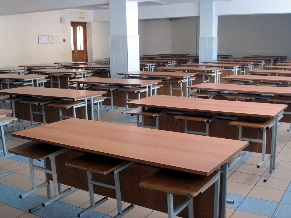 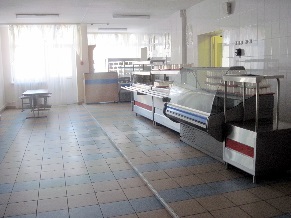 Актовый залг. Сморгонь,ул. Юбилейная, 22Помещение на 2 этаже высотой 6 метров из силикатных блоков. Перегородки сцены – кирпич.  Высота сцены 40 см. Пол – паркет. Кровля рулонная. Вместимость 220 человек. Центральное водоснабжение и отопление, центральная канализация.Общая площадь 146,9 м2Для проведения культурно-массовых мероприятийПрямой договор арендыКоэффициент в зависимости от спроса на недвижимое имущество установлен  в размере 3,0 к базовой ставке.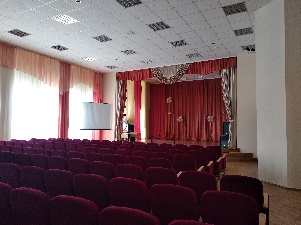 Спортивный зал, мужская и женская раздевальнаяг. Сморгонь,ул. Юбилейная, 22Помещение на 1 этаже высотой 8 метров из силикатных блоков. Перегородки раздевалок – кирпич. Пол – деревянный брус. Кровля арочная рулонная. Центральное водоснабжение и отопление, центральная канализация.Общая площадь зала 533,9 м2Площадь женской  раздевальной  31,4м2Площадь мужской раздевальной 34,1 м2Оказание услуг населению, для проведения спортивных и культурно-массовых мероприятийПрямой договор арендыКоэффициент в зависимости от спроса на недвижимое имущество установлен  в размере 3,0 к базовой ставке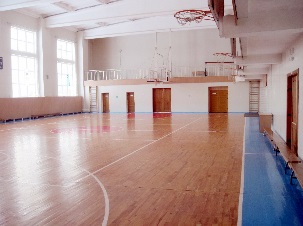 женская раздевальная: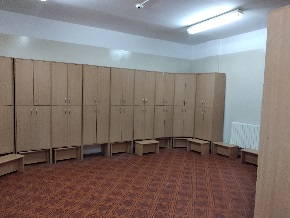 мужская раздевальная: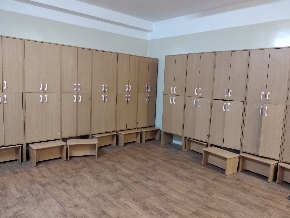 Спортивный зал, мужская и женская раздевальнаяг. Сморгонь,ул. Юбилейная, 22Помещение на 1 этаже высостой 6 метров из силикатных блоков. Перегородкии раздевалок – кирпич. Пол – деревянный брус. Кровля арочная рулонная. Центральное водоснабжение и отопление, центральная канализация.Общая площадь 274,1 м2Площадь женской  раздевальной 16,3м2Площадь мужской раздевальной 19,3м2Оказание услуг населению, для проведения спортивных и культурно-массовых мероприятийПрямой договор арендыКоэффициент в зависимости от спроса на недвижимое имущество установлен  в размере 3,0 к базовой ставке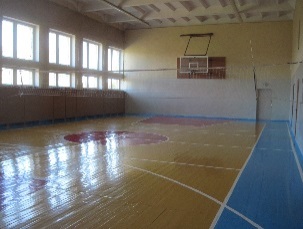 женская раздевальная: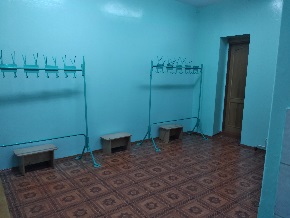 мужская раздевальная: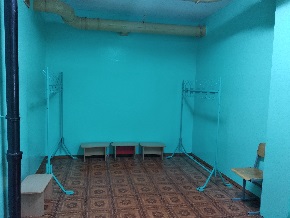 Кружковая технического моделирования (кб. 103)г. Сморгонь,ул. Юбилейная, 22Помещение на 1 этаже высостой 2,9 метра из силикатных блоков. Перегородкии раздевалок – кирпич. Пол – деревянный брус. Кровля арочная рулонная. Центральное водоснабжение и отопление, центральная канализация.Общая площадь 69,4 м2Оказание услуг населению, для проведения спортивных и культурно-массовых мероприятийПрямой договор арендыКоэффициент в зависимости от спроса на недвижимое имущество установлен  в размере 3,0 к базовой ставке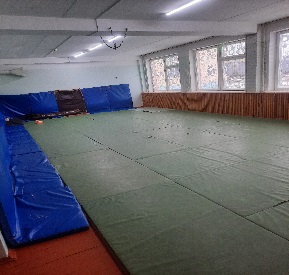 